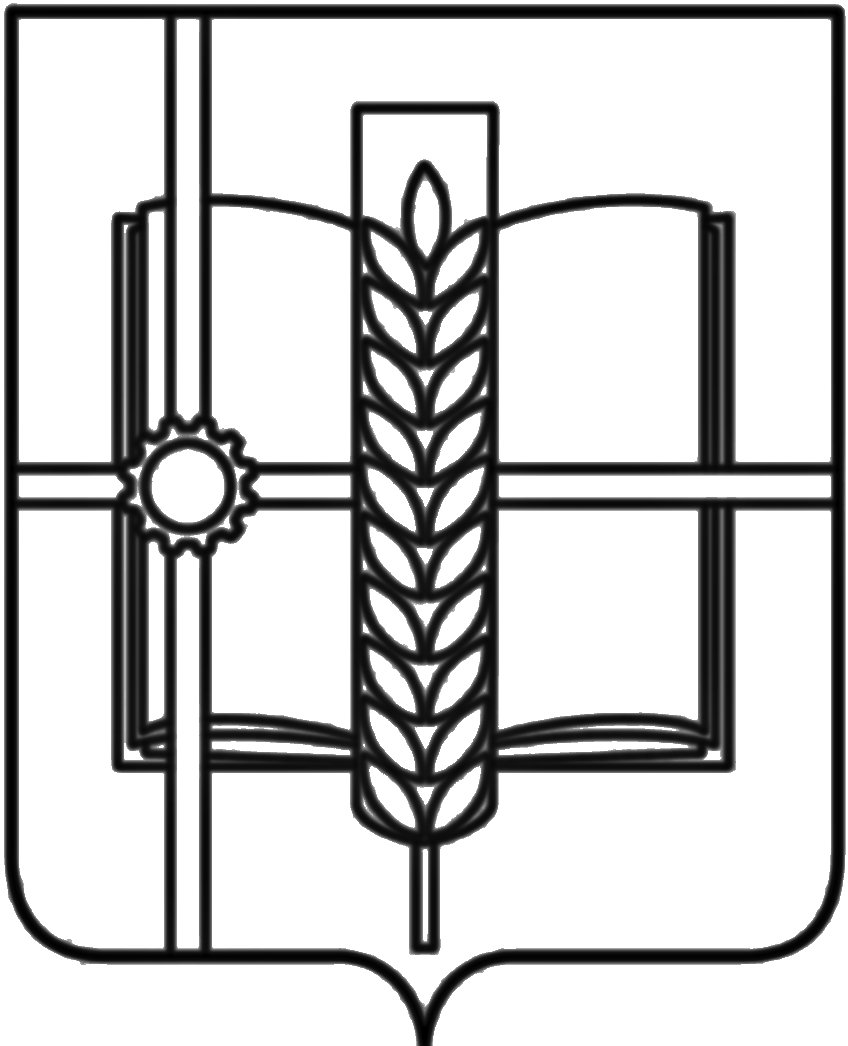 РОССИЙСКАЯ ФЕДЕРАЦИЯРОСТОВСКАЯ ОБЛАСТЬЗЕРНОГРАДСКИЙ РАЙОНМУНИЦИПАЛЬНОЕ ОБРАЗОВАНИЕ«Зерноградское городское поселение»АДМИНИСТРАЦИЯ ЗЕРНОГРАДСКОГО ГОРОДСКОГО ПОСЕЛЕНИЯПОСТАНОВЛЕНИЕот 02.02.2023  № 49 г. ЗерноградО внесении изменений в постановление Администрации Зерноградского городского поселения от 23.11.2021 № 948 «Об утверждении плана по противодействию  коррупции в Администрации Зерноградского городского поселения на 2021-2024 годы»   Руководствуясь положениями Национального плана противодействия коррупции на 2021-2024гг., утвержденными  Указом Президента Российской Федерации от 16.08.2021 № 478 «О Национальном плане противодействия коррупции на 2021 - 2024 годы», Администрация Зерноградского городского поселения постановляет:1. Внести в приложение к постановлению Администрации Зерноградского городского поселения от 23.11.2021 № 948 «Об утверждении плана по противодействию  коррупции в Администрации Зерноградского городского поселения на 2021-2024 годы» следующие изменения:1.1. Приложение к постановлению Администрации Зерноградского городского поселения от 23.11.2021 № 948 «Об утверждении плана по противодействию  коррупции в Администрации Зерноградского городского поселения на 2021-2024 годы» изложить согласно приложению к настоящему постановлению.2. Настоящее постановление вступает в силу со дня его официального опубликования.3. Опубликовать данное постановление в печатном средстве массовой информации Зерноградского городского поселения «Зерноград официальный» и разместить на официальном сайте Администрации Зерноградского городского поселения  в информационно-телекоммуникационной сети «Интернет».4. Контроль за выполнением настоящего постановления оставляю за собой.Заместитель главы Администрации Зерноградского городского поселения                                           Н.А. ОвчароваПриложение                                 к постановлению АдминистрацииЗерноградского городского поселенияот 02.02.2023 №  49План по противодействию коррупции в АдминистрацииЗерноградского городского поселения на 2021-2024 годыN 
п/пНаименование мероприятияСрок исполненияОжидаемые результатыОтветственный исполнитель123451Внесение изменений в действующий  план противодействия коррупции в соответствии с Национальным планом противодействия коррупции на 2021 – 2024 годы, настоящим Планом, обеспечение контроля их выполнения.По мере необходимостиСоблюдение норм действующего законодательстваГлавный специалист-юристВедущий специалист -юрист Администрации Зерноградского городского поселения2Представление в Администрацию Зерноградского района информации о ходе реализации мер по противодействию коррупции в Администрации Зерноградского городского поселения поселения с использование форм, предусмотренных «Единой системой мониторинга антикоррупционной работы – АИС «Мониторинг».В установленные срокиОбеспечение  выполненияГлавный специалист-юристВедущий специалист -юрист Администрации Зерноградского городского поселения3Представление в Администрацию Зерноградского района информации о результатах исполнения Указа Президента Российской Федерации от 16.08.2021 № 478 «О Национальном плане противодействия коррупции на 2021 – 2024 годы», выполнения Национального плана противодействия коррупции на 2021 – 2024 годы. В установленные срокиОбеспечение контроля их выполненияГлавный специалист-юристВедущий специалист -юрист Администрации Зерноградского городского поселения4Разработка, принятие, совершенствование действующих муниципальных правовых актов, направленных на противодействие коррупцииПостоянноСоздание полноценной правовой базы в сфере противодействия коррупцииГлавный специалист-юристВедущий специалист -юрист Администрации Зерноградского городского поселения 5Проведение проверки муниципальных правовых актов и проектов муниципальных правовых актов на предмет коррупциогенности. Работа по учету рекомендаций об устранении коррупционных факторов, выявленных в действующих муниципальных правовых актахПостоянноУстранение коррупционных факторов в муниципальных правовых актах и проектах муниципальных правовых актовГлавный специалист-юрист;Ведущий специалист-юристАдминистрации Зерноградского городского поселения6Прием сведений о доходах, расходах, об имуществе и обязательствах имущественного характера муниципальных служащих и членов их семей(муниципальных служащих, замещающих должности муниципальной службы;граждан, претендующих на замещение должности муниципальной службы)Ежегодно до 30 апреляОбеспечение своевременного исполнения муниципальными служащими обязанности по представлению сведений о своих доходах, расходах, об имуществе и обязательствах имущественного характера, а также о доходах, расходах, об имуществе и обязательствах имущественного характера членов семьиВедущий специалист (по организационно правовым и кадровым вопросам) Администрации Зерноградского городского поселения7Организация работы по доведению до граждан, поступающих на муниципальную службу Зерноградского городского поселения, положений действующего законодательства Российской Федерации и Ростовской области о противодействии коррупции (под подпись, с фиксацией факта ознакомления)По мере необходимостиНедопущение нарушений действующего законодательстваВедущий  специалист (по организационно правовым и кадровым вопросам) Администрации Зерноградского городского поселения8Подготовка к размещению на официальном сайте Администрации Зерноградского городского поселения в сети «Интернет» сведений о доходах, расходах, об имуществе и обязательствах имущественного характера муниципальных служащих и членов их семей  В течение 14 рабочих дней со дня истечения срока для подачи указанных сведенийПовышение открытости и доступности по профилактике коррупционных правонарушенийВедущий  специалист (по организационно правовым и кадровым вопросам) Администрации Зерноградского городского поселенияГлавный инженер (по обслуживанию компьютерной техники) Администрации Зерноградского городского поселения 9Анализ сведений о доходах, расходах, об имуществе и обязательствах имущественного характера, представленных муниципальными служащимиЕжегодно  Недопущение случаев нарушения законодательства Российской Федерации  о муниципальной службе и о противодействии коррупции муниципальными служащимиВедущий  специалист (по организационно правовым и кадровым вопросам) Администрации Зерноградского городского поселения 10Размещение проектов НПА, а также другой значимой информации на официальном сайте Администрации Зерноградского городского поселения в сети «Интернет»ПостоянноПовышение уровня прозрачности деятельности органов местного самоуправления.Информирование населения о мерах по противодействию коррупции, принимаемых органами местного самоуправления Главный специалист-юрист,Ведущий специалист-юрист Администрации Зерноградского городского поселенияГлавный инженер Администрации Зерноградского городского поселения11Совершенствование муниципальных правовых актов, регламентирующих  права и обязанности муниципальных служащих, порядок деятельности органов местного самоуправления.ПостоянноУстранение условий для совершения действий коррупционного характера при выполнении муниципальными служащими своих должностных обязанностейСпециалисты Администрации Зерноградского городского поселения 12Информирование муниципальных служащим на предмет соблюдения норм, запретов и требований к служебному поведению служащих, установленных законодательством о муниципальной службеПо мере необходимостиФормирование у служащих         
представления о несовместимости муниципальной службы с коррупционными проявлениямиВедущий  специалист (по организационно правовым и кадровым вопросам) Администрации Зерноградского городского поселения  Главный специалист-юрист, ведущий специалист-юрист Администрации Зерноградского городского поселения13Организация и проведение аттестации в целях определения соответствия муниципальных служащих, замещаемой должности муниципальной службыПо отдельному плануНедопущение протекционизма при замещении должностей муниципальной службы. Формирование кадрового состава, несклонного к коррупционным действиямВедущий специалист(по организационно правовым и кадровым вопросам) Администрации Зерноградского городского поселения Главный специалист-юрист, ведущий специалист-юрист Администрации Зерноградского городского поселения14Совершенствование и обеспечение деятельности комиссий по соблюдению требований к служебному поведению и урегулированию конфликта интересов ПостоянноФормирование в коллективах обстановки нетерпимости к проявлениям коррупцииГлавный специалист-юрист, ведущий специалист-юрист Администрации Зерноградского городского поселения15Повышение эффективности кадровой работы в части, касающейся ведения личных дел лиц, замещающих должности муниципальной службы Зерноградского городского поселения, в том числе контроля за актуализацией сведений, содержащихся в анкетах, представляемых при назначении на указанные должности и поступлении на муниципальную службу, об их родственниках  и свойственниках в целях выявления возможного конфликта интересовПостоянноНедопущение  конфликта интересовВедущий специалист (по организационно правовым и кадровым вопросам) Администрации Зерноградского городского поселения16Организация и проведение  заседаний Комиссии по соблюдению требований к служебному поведению муниципальных служащих, проходящих муниципальную службу в Администрации Зерноградского городского поселения, и урегулированию конфликта интересовПо мере необходимостиФормирование в коллективах обстановки нетерпимости к проявлениям коррупцииВедущий  специалист(по организационно правовым и кадровым вопросам) Администрации Зерноградского городского поселения17Совершенствование электронного информационного взаимодействия между органами местного самоуправления, органами государственной власти, гражданами и организациямиПостоянноПовышение уровня прозрачности, доступности деятельности органов местного самоуправленияГлавный инженер (по обслуживанию компьютерной техники) Администрации Зерноградского городского поселения18Обеспечение контроля за выполнением требований, установленных Федеральным законом от 05.04.2013 года № 44-ФЗ «О контрактной системе в сфере закупок товаров, работ, услуг  для обеспечения государственных и муниципальных нужд»ПостоянноУстранение условий для совершения действий коррупционной направленностиЗаведующий финансово-экономическим сектором19Совершенствование контроля за использованием имущества, находящегося в муниципальной собственности, в том числе переданного в аренду, хозяйственное ведение и оперативное управлениеПостоянноУстранение условий для совершения действий коррупционной направленностиДиректор  МКУ Зерноградского городского поселения «Управление ЖКХ, архитектуры, имущественных отношений, ГО и ЧС»20Рекомендовать поступающим лицам заполнять анкету «Сведения о свойственниках»По мере необходимостиНедопущение случаев нарушения законодательства Российской Федерации о муниципальной службе и о противодействии коррупции муниципальными служащимиВедущий специалист(по организационно правовым и кадровым вопросам) Администрации Зерноградского городского поселения21Размещение материалов о ходе реализации антикоррупционной политики, правовых актов и документов по реализации антикоррупционной политики на официальном сайте Администрации Зерноградского городского поселения в сети  «Интернет», размещение социальной рекламной продукции направленной на создание в обществе нетерпимости к коррупционному поведению.По мере необходимостиПовышение уровня прозрачности, доступности деятельности органов местного самоуправленияГлавный специалист по работе с общественностью, ОТОС и СМИ; специалисты по направлениям деятельности.22Организация проведения мероприятий по профессиональному развитию в области противодействия коррупциимуниципальных служащих, впервые поступивших на муниципальную службу, а также муниципальных служащих, в должностные обязанности которых входит участие в противодействии коррупции и (или) в проведении закупок товаров, работ, услуг для обеспечения муниципальных нуждПо мере необходимостиПовышение уровня образованности  в целях недопущения случаев нарушения законодательства Российской Федерации и во избежание возможного совершения действий коррупционной направленностиВедущий специалист(по организационно правовым и кадровым вопросам) Администрации Зерноградского городского поселения